Zdalne 14.04 2021 środa  Grupa jeżykiWitam was bardzo serdecznie.• Spotkanie z ufoludkiem – słuchanie rymowanki recytowanej przez R.Sylwetka ufoludka.Jestem Ufuś piegowaty, mam ubranko w srebrne łaty, a na głowie czułki dwa, skaczę lekko: hopsa, sa. Mieszkam sobie we wszechświecie, podróżuję w swej rakiecie. Przyjaciela zdobyć chciałem, więc na Ziemię przyleciałem. Zaprzyjaźnić chcę się z wami, choć jesteście jeszcze mali. Złego nic mi nie zrobicie? Czy bać muszę się o życie? Chętnie z wami porozmawiam. Przyjacielski ukłon składam. Ziemia piękną jest planetą, choć od mojej tak daleką. Poznać wasze chcę zwyczaje i pozwiedzać różne kraje.• Rozmowa z dziećmi na temat: Czy w kosmosie można spotkać żywe istoty?• Wyjaśnianie pojęcia ufoludek.Zachęcanie do wypowiadania się na temat wyglądu przybyszów z innych planet. • Karta pracy, cz. 3, nr 72.− Pokolorujcie pola na wskazane kolory. • Ćwiczenia poranne • Ćwiczenie nóg Jak sprężynka.Dzieci wykonują rytmiczne przysiady i wspięcia w tempie klaśnięcia przez R.• Ćwiczenia tułowia Wyjrzyj przez okienko.Dzieci parami z rodzicami. Stają bokiem naprzeciwko siebie, podają sobie wewnętrzne ręce i podnoszą je w górę, tworząc bramki. Wykonują kolejno skręt w stronę podniesionych rąk – wyglądają przez okienko – i wracają do postawy wyjściowej (stopy cały czas mają oparte o podłogę). Po kilku skrętach w jedną stronę podają sobie przeciwne ręce i wyglądają w drugą stronę.• Zabawa Drobna kaszka. Dzieci stoją parami, jak w poprzednim ćwiczeniu, podają sobie ręce skrzyżnie i wirują w koło, w prawo i w lewo, ze zmianą kierunku.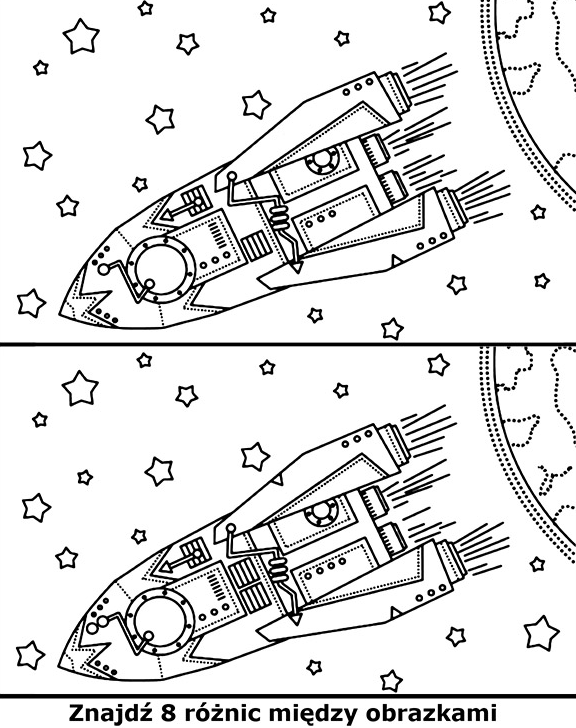 • Ćwiczenie spostrzegawczości • Słuchanie piosenki Każdy chciałby być odkrywcą (sł. i muz. Jolanta Kucharczyk).Odtwarzacz CD, nagranie piosenki Każdy chciałby być odkrywcą. https://soundcloud.com/user-956760406/sets/odkrywam-siebie-bb-cd2I.Znam już dobrze kraj nasz, Polskę,miasta, góry, morze.Byłem także w innych krajach – zwiedziłem Europę.Ref.: Chcę poznać cały świat: kontynenty, morza, oceany. A kiedy już na Ziemi wszystko zwiedzę, rakietą w kosmos polecę.II. Znam też inne kontynenty: Azję i Afrykę, a niedługo także zwiedzę ogromną Amerykę.Ref.: Chcę poznać cały świat…III. Będę pływał wielkim statkiem, latał samolotem, podróżował autokarem i jeździł autostopem.Ref.: Chcę poznać cały świat…• Rozmowa na temat tekstu piosenki.− Kogo nazywamy odkrywcą?− Czym można podróżować?Jeśli rodzice mają pokazują dzieciom mapę i globus .Wskazuje na nich góry, morza, rzeki. Tłumaczy dzieciom pojęcia występujące w piosence: kontynent, ocean, morze.• Rytmiczne powtarzanie kolejnych wersów zwrotek.• Zabawa wyrabiająca poczucie rytmu – Wyruszamy w podróż.Dzieci biegają, w rytmie nagrania piosenki. Podczas przerwy w nagraniu muzyki R. wypowiada tekst Bożeny Formy w ustalonym przez siebie rytmie, z równoczesnym klaskaniem.W afrykańskiej wioscemiło spędzam czas,do zabawy dziś zapraszam was. W Azji ryż zjadamychętnie pałeczkami.Jeśli masz ochotę,spróbuj razem z nami. Miasta, miasteczkazwiedziłem w Europie,drogę przemierzałem,lecąc samolotem.Zajęcia 2. Rakiety kosmiczne – wykonywanie pracy przestrzennej z wykorzystaniem plastikowych butelek po napojach.• Opowieść ruchowa przy muzyce – Wyprawa na nieznaną planetę.Dzieci naśladują czynności, o których opowiada R.Pewnego dnia dzieci postanowiły wybrać się w podróż, w poszukiwaniu nowej planety. Założyły skafandry kosmiczne, weszły po schodkach do rakiety, zapięły pasy bezpieczeństwa i wystartowały w nieznaną podróż. Leciały, leciały, omijały napotkane rakiety i statki kosmiczne, machały rękami do pilotujących je kosmonautów, aż wylądowały na niezwykłej planecie. Wysiadły z rakiety. Przeskakiwały z nogi na nogę po kamieniach, następnie przepłynęły przez czerwoną rzekę, czołgały się przez zarośla, aż w końcu stanęły na górze. Tam zobaczyły ogromną liczbę kolorowych motyli. Tak jak one zaczęły latać, machając rączkami jak skrzydełkami. Niestety, to je bardzo zmęczyło. Ocierały pot z czoła. Postanowiły chwilę odpocząć. Położyły się na piasku i zasnęły, cichutko pochrapując. Kiedy otworzyły oczy i mocno się przeciągnęły, aby rozprostować kości, okazało się, że znajdują się przy swoich rakietach. Wsiadły do nich, wchodząc po schodkach, i ruszyły w powrotną drogę, bo na Ziemi czuły się najlepiej.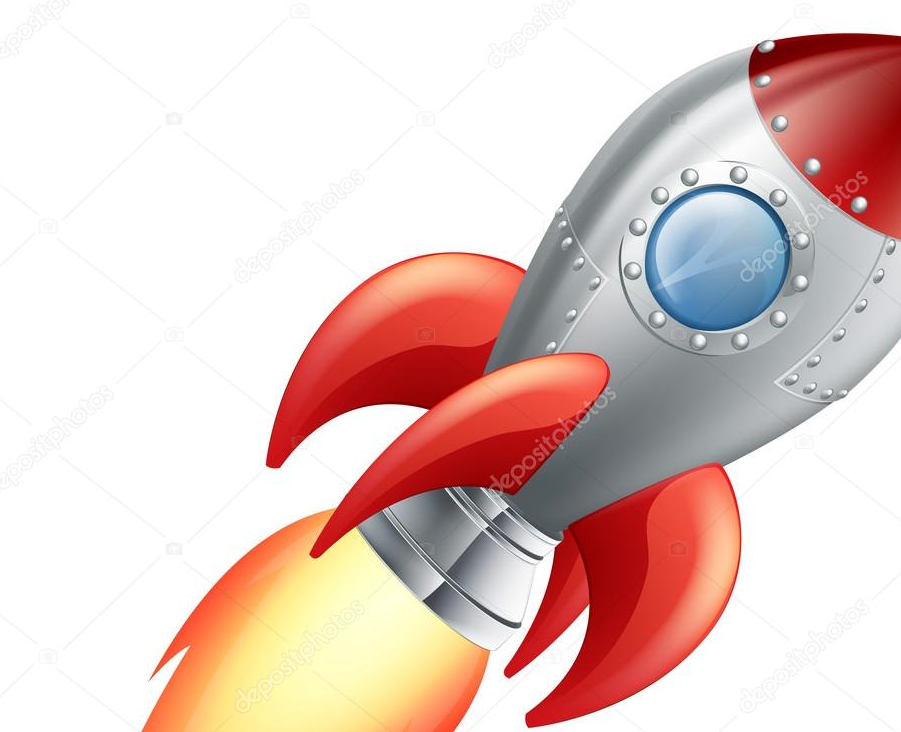 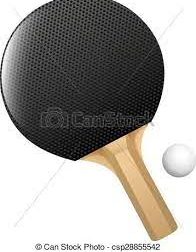 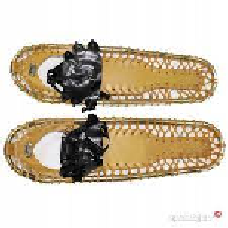 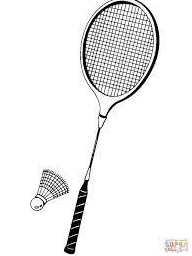                  RAKIETA• Zwracanie uwagi na wieloznaczność słowa rakieta.Obrazki przedstawiające różne przedmioty, między innymi: rakietę kosmiczną, rakietę do tenisa stołowego, ziemnego, rakietę śnieżną, do badmintona, napis rakieta.N. rozkłada przed dziećmi obrazki przedstawiające różne przedmioty, między innymi: rakietę kosmiczną, rakietę do tenisa stołowego, ziemnego, rakietę śnieżną, do badmintona. Dzieci nazywają poszczególne przedmioty, określają, do czego służą. Odczytują z N. napis rakieta, a następnie układają pod nim obrazki przedstawiające rakiety.• Nasze rakiety – wykonywanie wymyślonych przez dzieci rakiet z wykorzystaniem plastikowych butelek po napojach (różnej wielkości), folii samoprzylepnej i papieru kolorowego.Plastikowe butelki po napojach (różnej wielkości), folia samoprzylepna, papier kolorowy, klej, nożyczki. • Samodzielne działania dzieci.Zabawy na świeżym powietrzu• Zabawa Jak witają się ufoludki?R.pokazuje, jak według niego mogą się witać ufoludki, a dzieci naśladują jego propozycję. Np. łapią się za nosy, chwytają jedną ręką swój nos, a drugą – ucho witającego się z nim ufoludka i kłaniają się razem. Dzieci pokazują potem swoje propozycje.• Ćwiczenia artykulacyjne Mowa kosmitów.Dzieci powtarzają za N. grupy sylab, np.: zu, że, żo, ża, ży, żi, sza, szo, sze, szy, szu, szi, cza, czo, cze, czy, czu, czi...• Tworzenie nazw mieszkańców poszczególnych planet przez analogię, np. Ziemia – Ziemianie, Mars – Marsjanie.• Zabawa ruchowa rozwijająca umiejętność rozpoznawania muzyki szybkiej i muzyki wolnej – Wesołe spotkanie na nieznanej planecie. Nagranie melodii wolnej i melodii szybkiej, Przy muzyce wolnej dzieci niepewnie poruszają się po nieznanej planecie, muzyka szybka symbolizuje spotkanie z innym kosmonautą i wspólny taniec w kółeczko w parze. • Karta pracy, cz. 3, nr 73.− Policzcie obrazki każdego rodzaju.− Zaznaczcie ich liczbę według wzoru. Karta pracy dla czterolatków Karta pracy, cz.2 nr 27.